Colegio Cristiano Emmanuel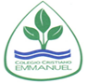 Ciencias Naturales/ 3°Año BásicoClases onlineProfesora: Pamela Rojas J.Tarea 2Semana del 26 al 30 de octubreNombre: ___________________________________  Fecha: _______________Lee y responde:Relaciona la forma de traspasar la luz con la característica del material.a. Algo de luz se traspasa			_____ Material transparenteb. Traspasa toda la luz				_____ Material opacoc. No traspasa la luz				_____ Material TranslúcidoEncierra la letra de la situación que forma una sombra.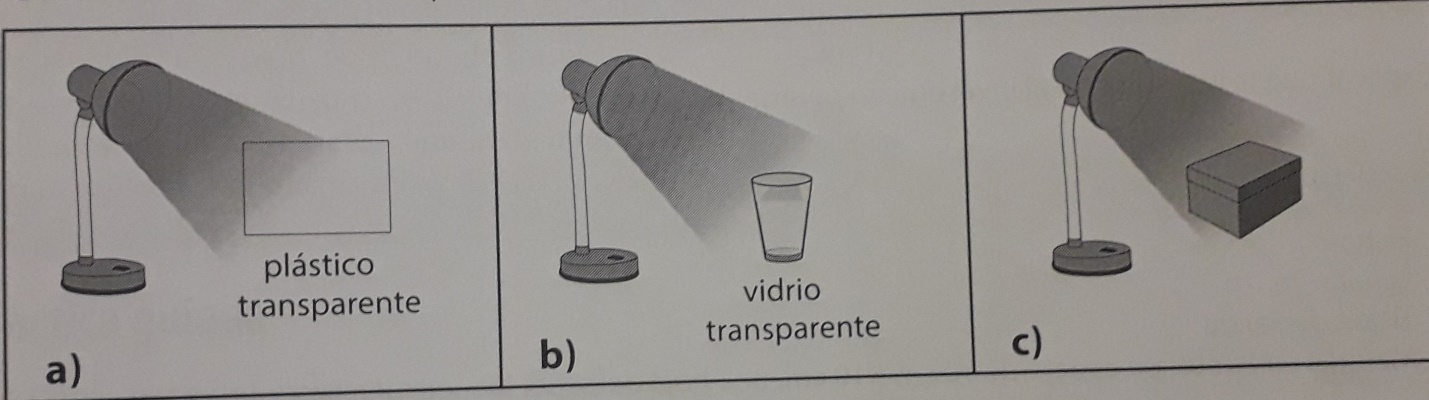 ¿Qué tipo de objeto produce una sombra?_____________________________________________________________________¿Cuándo este objeto produce una sombra?_____________________________________________________________________										Bendiciones!!!